Podlaska Komunikacja Samochodowa Nova S.A.Podlaska Komunikacja Samochodowa Nova S.A.Podlaska Komunikacja Samochodowa Nova S.A.Podlaska Komunikacja Samochodowa Nova S.A.Podlaska Komunikacja Samochodowa Nova S.A.Podlaska Komunikacja Samochodowa Nova S.A.Adres:  Białystok, ul. Bohaterów Monte Cassino 8 Adres:  Białystok, ul. Bohaterów Monte Cassino 8 Adres:  Białystok, ul. Bohaterów Monte Cassino 8 Adres:  Białystok, ul. Bohaterów Monte Cassino 8 Adres:  Białystok, ul. Bohaterów Monte Cassino 8 Adres:  Białystok, ul. Bohaterów Monte Cassino 8 Rozkład jazdy obowiązuje od 01.03.2022 do 31.12.2022Rozkład jazdy obowiązuje od 01.03.2022 do 31.12.2022Rozkład jazdy obowiązuje od 01.03.2022 do 31.12.2022Rozkład jazdy obowiązuje od 01.03.2022 do 31.12.2022Rozkład jazdy obowiązuje od 01.03.2022 do 31.12.2022Rozkład jazdy obowiązuje od 01.03.2022 do 31.12.2022Rozkład jazdy obowiązuje od 01.03.2022 do 31.12.2022Nazwa linii komunikacyjnej: Narew-Narew przez: Tyniewicze Duże-Kutowa-RybakiNazwa linii komunikacyjnej: Narew-Narew przez: Tyniewicze Duże-Kutowa-RybakiNazwa linii komunikacyjnej: Narew-Narew przez: Tyniewicze Duże-Kutowa-RybakiNazwa linii komunikacyjnej: Narew-Narew przez: Tyniewicze Duże-Kutowa-RybakiNazwa linii komunikacyjnej: Narew-Narew przez: Tyniewicze Duże-Kutowa-RybakiNazwa linii komunikacyjnej: Narew-Narew przez: Tyniewicze Duże-Kutowa-RybakiNazwa linii komunikacyjnej: Narew-Narew przez: Tyniewicze Duże-Kutowa-RybakiNumer linii komunikacyjnej: 713Numer linii komunikacyjnej: 713Numer linii komunikacyjnej: 713Oznaczenie linii komunikacyjnej: ROznaczenie linii komunikacyjnej: ROznaczenie linii komunikacyjnej: ROznaczenie linii komunikacyjnej: RLinia: 713/1Linia: 713/1BIABIA886/0887/001.04.202201.04.2022SSM  RM  R134134134134kmPr. techn.NrPrzystanek06:4015:200,0o1NAREW SZKOŁA (na działce nr geod. 1438/5) - DG06:5215:328,056,52TYNIEWICZE DUŻE L1618B/09 - P1618B/08 - DP06:5715:3710,03ŁOPUCHÓWKA L1618B/07 - P1618B/06 - DP07:0415:4415,256,74ŁOSINKA L27/P28 - 685DW07:0615:4619,557,35KUTOWA L1628B/01 - P1628B/02 - DP07:0915:4921,06CHRABOSTÓWKA L1628B/03 - P1628/04 - DP07:1215:5223,77WAŚKI L1628B/07 - P1628B/08 - DP07:1415:5424,28CIMOCHY 1-DG07:2616:0634,955,89RYBAKI L1634B/03 - P1634B/04 - DP07:3516:1542,852,7p10NAREW SZKOŁA (na działce nr geod. 1438/5) - DGS - kursuje w dni nauki szkolnejS - kursuje w dni nauki szkolnejS - kursuje w dni nauki szkolnejR - regularny przewóz osóbR - regularny przewóz osóbR - regularny przewóz osóbM - rezerwacja miejscM - rezerwacja miejscM - rezerwacja miejsc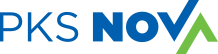 